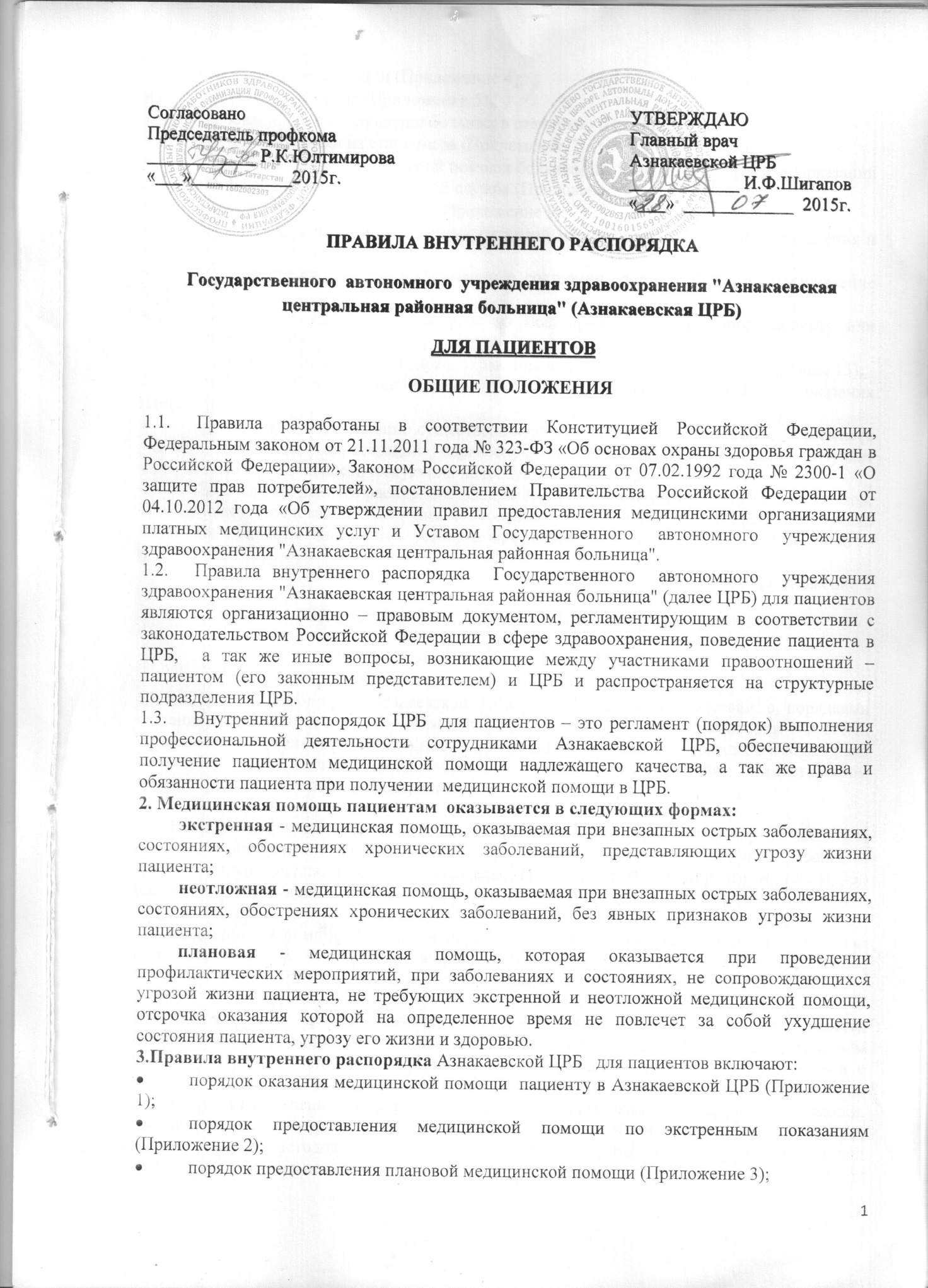 условия госпитализации (Приложение 4);условия пребывания (Приложение 5);требования при направлении больных в стационар (Приложение 6);критерии выписки из стационара (Приложение 7);порядок оказания медицинской помощи больным, не имеющим экстренных показаний (плановая помощь) в поликлинической службе (Приложение 8);права и обязанности пациента (Приложение 9);порядок разрешения конфликтных ситуаций между организацией здравоохранения и пациентом (Приложение 10);порядок предоставления информации о состоянии здоровья пациента (Приложение 11);порядок выдачи справок, выписок из медицинской документации пациенту или другим лицам (Приложение 12);время работы организации здравоохранения и ее должностных лиц (Приложение 13);информацию о перечне платных медицинских услуг и порядке их оказания (Приложение 14);другие сведения, имеющие существенное значение для реализации прав пациента (с учетом специфики организаций здравоохранения, в которых пациент получает консультативную, диагностическую или лечебную помощь) (Приложение 15).Правила внутреннего распорядка Азнакаевской ЦРБ  обязательны для всех пациентов, проходящих обследование и лечение в  больнице. С правилами внутреннего распорядка больницы пациенты знакомятся устно, а при нахождении на стационарном лечении – письменно.Приложение 1ПОРЯДОК ОКАЗАНИЯ МЕДИЦИНСКО ПОМОЩИ ПАЦИЕНТУВ АЗНАКАЕВСКОЙ ЦРБ1.Медицинская помощь в Азнакаевской ЦРБ оказывается в соответствии с порядками оказания медицинской помощи, обязательными для исполнения на территории РФ всеми медицинскими организациями. Для получения медицинской помощи  граждане имеют право на выбор медицинской организации в порядке, утвержденном Министерством здравоохранения Российской Федерации.1.2. В выбранной медицинской организации гражданин осуществляет выбор не чаще чем один раз в год (за исключением случаев замены медицинской организации) врача-терапевта, врача-терапевта участкового, врача-педиатра, врача-педиатра участкового и т.д. путем подачи заявления лично или через своего представителя на имя  главного врача.1.3. Медицинская помощь пациентам обратившимся в учреждение в экстренном порядке (внезапные острые заболевания и состояния, обострение хронических заболеваний, представляющих угрозу жизни пациента) оказывается безотлагательно и бесплатно. 1.4. Необходимым предварительным условием медицинского вмешательства является оформление информированного добровольного согласия гражданина (с указанием паспортных данных или иного документа удостоверяющего личность), в соответствии с законодательством РФ или его законного представителя на медицинское вмешательство, на основании представленной информации, о целях, методах оказания медицинской помощи, связанном с ним риске, возможных вариантах медицинского вмешательства, проведение дополнительных методов диагностики, о его последствиях, а также предполагаемых результатах оказания помощи.   В соответствии с требованиями федерального закона РФ от 27.07.2006 года № 152-ФЗ «О персональных данных», пациент или его законный представитель оформляет при первичном обращении согласие на обработку персональных данных. 2. Оказание первичной специализированной медико-санитарной помощи осуществляется:1) по направлению врача общей практики, врача-терапевта участкового, врача-педиатра участкового,  врача-специалиста;2) в случае самостоятельного обращения гражданина в медицинскую организацию - с учетом порядков оказания такой медицинской помощи.Медицинская помощь в неотложной или экстренной форме оказывается гражданам с учетом соблюдения установленных требований к срокам ее оказания.При выборе врача и медицинской организации гражданин имеет право на получение информации в доступной для него форме, в том числе размещенной в информационно-телекоммуникационной сети Интернет, о медицинской организации, об осуществляемой ею медицинской деятельности, а также о врачах, об уровнях их образования и квалификации.Выбор врача и медицинской организации военнослужащими и лицами, приравненными по медицинскому обеспечению к военнослужащим, гражданами, проходящими альтернативную гражданскую службу, гражданами, подлежащими призыву на военную службу или направляемыми на альтернативную гражданскую службу, и гражданами, поступающими на военную службу по контракту или приравненную к ней службу, а также задержанными, заключенными под стражу, отбывающими наказание в виде ограничения свободы, ареста, лишения свободы либо административного ареста, осуществляется согласно статьям 25 и 26 Федерального закона "Об основах охраны здоровья граждан в Российской Федерации". Внеочередным правом на получение медицинской помощи пользуются отдельные категории граждан в соответствии с законодательством Российской Федерации.Основанием для оказания медицинской помощи в медицинских организациях вне очереди является документ, подтверждающий принадлежность гражданина к одной из категорий граждан, которым в соответствии с законодательством Российской Федерации предоставлено право на внеочередное оказание медицинской помощи.При состояниях, требующих срочного медицинского вмешательства (несчастный случай, травма, отравление, другие состояния и заболевания, угрожающие жизни или здоровью гражданина или окружающего его лиц), необходимо обратиться в государственную службу скорой медицинской помощи по телефону (03).Первичная медико-санитарная и специализированная помощь населению осуществляется по территориальному принципу непосредственно в Азнакаевской ЦРБ (в амбулаторно-поликлиническом учреждении и в больницах) или на дому.При необходимости получения первичной медико-санитарной помощи пациент обращается в регистратуру амбулаторно-поликлинического учреждения, которая является его структурным подразделением, обеспечивающим регистрацию больных на прием к врачу или регистрацию вызова врача на дом.В амбулаторно-поликлиническом учреждении при первичном обращении на пациента заводится медицинская карта амбулаторного больного, в которую вносятся следующие сведения о пациенте:фамилия, имя, отчество (полностью);пол;дата рождения (число, месяц, год);адрес по данным прописки (регистрации) на основании и документов, удостоверяющих личность (паспорт, регистрационное свидетельство);серия и номер паспорта;реквизиты страхового полиса ОМС.Организация предварительной записи больных на прием к врачу в амбулаторно-поликлиническом учреждении осуществляется как при непосредственном обращении, так и по телефону (городская поликлиника 7-24-93, 7-23-50 детская поликлиника 9-50-51,  женская консультация 9-47-83, стомат поликлиника 9-42-94, Актюбинская амбулатория – 3-06-26, Чалпинская амбулатория 3-55-15, Вахитовская амбулатория – 4-21-29, Тумутукская амбулатория – 3-43-60). Информацию о времени приема врачей всех специальностей во все дни недели с указанием часов приема и номеров кабинетов, а так же о правилах вызова врача на дом, о прядке предварительной записи на прием к врачам, о времени и месте приема населения главным врачом и его заместителем, адреса ближайших и дежурных аптек, поликлиник и стационаров, оказывающих экстренную врачебную помощь в вечернее, ночное время, воскресные и праздничные дни, пациент может получить в регистратуре в устной форме и наглядно – с помощью информационных стендов, расположенных в холле амбулаторно-поликлинического учреждения.Направление на госпитализацию пациентов, нуждающихся в стационарном лечении, осуществляется амбулаторно-поликлиническим учреждением после предварительного обследования больных в определенную больницу с указанием предварительного диагноза.В случае конфликтных ситуаций пациент имеет право обратиться в администрацию организации здравоохранения согласно графику приема граждан, утвержденному главным врачом.  Приложение 2ПОРЯДОК предоставления стационарной медицинской помощи по экстренным показаниямГоспитализация в стационар по экстренным показаниям осуществляется: врачами первичного звена;врачами скорой медицинской помощи;переводом из другого лечебно-профилактического учреждения;самостоятельно обратившихся пациентов.На госпитализацию в стационар направляются пациенты с предварительным или установленным ранее диагнозом.Максимальное время ожидания госпитализации составляет не более трех часов с момента определения показаний, Пациент должен быть осмотрен врачом в приемном отделении не позднее 30 минут с момента обращения, при угрожающих жизни состояниях - немедленно.В случаях, когда для окончательной постановки диагноза требуются динамическое наблюдение и полный объем неотложных лечебно-диагностических мероприятий, допускается нахождение пациента в приемном отделении до шести часов.Показания к госпитализации:состояние, требующее активного лечения (оказание реанимационных мероприятий и интенсивной терапии, проведение оперативного и консервативного лечения);состояние, требующее активного динамического наблюдения;необходимость изоляции;проведение специальных видов обследования;обследование по направлениям медицинских комиссий военкоматов.Виды медицинской помощи определяются в соответствии с лицензией лечебно- профилактического учреждения (далее - ЛПУ) установленного образца. В случаях, когда необходимые виды помощи выходят за рамки возможностей ЛПУ, пациент должен быть переведен в ЛПУ с соответствующими возможностями либо должны быть привлечены к лечению компетентные специалисты.Приложение 3пОРЯДОК предоставления плановой медицинской помощиПлановая госпитализация осуществляется только при наличии у больного результатов диагностических исследований, которые могут быть проведены в амбулаторных условиях (согласно вышеуказанному перечню обязательного объема обследования больных, направляемых на плановую госпитализацию), и при возможности проведения необходимых методов обследования в ЛПУ.Максимальное время ожидания определяется очередью на плановую госпитализацию. В стационарах ведется журнал очередности на госпитализацию, включающий в себя следующие сведения:Паспортные данные пациента, диагноз, срок планируемой госпитализации.В направлении поликлиники, выданном пациенту, врач стационара указывает дату планируемой госпитализации. В случае невозможности госпитализировать больного в назначенный срок руководство ЛПУ обязано известить пациента не менее, чем за три дня до даты плановой госпитализации, и согласовать с ним новый срок госпитализации.Сроки ожидания медицинской помощи,  оказываемой в плановой формеВ медицинских организациях, оказывающих амбулаторно-поликлиническую медицинскую помощь:время, отведенное на прием больного, определяется в соответствии с нормативными правовыми актами, утвержденными в установленном порядке;допускается наличие очередности больных на прием к врачу и на проведение диагностических и лабораторных исследований, за исключением неотложных состояний;обеспечивается доступность медицинской помощи гражданам в поликлинических учреждениях в рабочие дни недели с 7.00 до 18.00 часов и в субботу с 7.00 до 12.00 часов;обеспечивается совпадение времени приема врача-терапевта участкового, врача-педиатра участкового и врача общей практики со временем работы кабинетов и служб, где осуществляются консультации, исследования, процедуры;плановые консультации врачей-специалистов и плановое проведение отдельных диагностических исследований по ряду видов медицинской помощи и дорогостоящих методов исследований, в том числе рентгеновской компьютерной томографии, осуществляются в порядке очередности сроком до трех месяцев (с ведением листов ожидания), плановое проведение магнитно-резонансной томографии - сроком до шести месяцев (с ведением листов ожидания);при обоснованном подозрении на наличие у больного злокачественного новообразования или установленном диагнозе злокачественного новообразования плановый прием больных специалистом-онкологом и проведение диагностических исследований, включая рентгеновскую компьютерную томографию и (или) магнитно-резонансную томографию, осуществляются в сроки, определяемые в соответствии с медицинскими показаниями, но с периодом ожидания не более двух недель;время ожидания, назначенное по предварительной записи амбулаторного приема, не должно превышать 30 минут от указанного в талоне на прием к врачу (исключения допускаются в случаях оказания врачом экстренной помощи другому пациенту либо пациенту, имеющему право на внеочередное оказание медицинской помощи, о чем другие пациенты, ожидающие приема, должны быть проинформированы персоналом медицинской организации);время ожидания медицинского работника (врача, медицинской сестры, фельдшера) при оказании медицинской помощи и услуг на дому не должно превышать шести часов с момента назначения времени обслуживания вызова (кроме периодов эпидемических подъемов заболеваемости населения).В медицинских организациях, оказывающих стационарную медицинскую помощь:оказание медицинской помощи осуществляется круглосуточно;допускается наличие очередности на госпитализацию сроком до одного месяца (с ведением листа ожидания), за исключением случаев неотложных состояний.При оказании скорой медицинской помощи время ожидания бригады скорой медицинской помощи не должно превышать 20 минутПриложение 4Условия госпитализацииГоспитализация застрахованных лиц обеспечивается в оптимальные сроки лечащим врачом или иным медицинским работником при наличии показаний для госпитализации: экстренная госпитализация (по экстренным показаниям) обеспечивается по установленным правилам, при необходимости организуется транспортировка больного в срок не более трех часов с момента определения показаний к госпитализации; госпитализация по экстренным показаниям осуществляется также при самостоятельном обращении больного при наличии медицинских показаний;плановая госпитализация обеспечивается в соответствии с установленными правилами и условиями договора ОМС после проведения необходимого обследования в поликлинике в соответствии с Перечнем обязательного объема обследования больных, направляемых на плановую госпитализацию, в зависимости от заболеваний.Общими показаниями для госпитализации являются: наличие абсолютных показаний для экстренной госпитализации;неясные и сложные случаи при отсутствии возможности обеспечить квалифицированную консультацию, в том числе состояние с отсутствием эффекта от проводимых лечебно-диагностических мероприятий, лихорадка в течение пяти дней, длительный субфебриллитет неясной этиологии, иные состояния, требующие дополнительного обследования, если установить причину в амбулаторных условиях невозможно;наличие абсолютных показаний для плановой госпитализации;наличие относительных показаний для плановой госпитализации в сочетании с невозможностью обеспечить необходимое обследование и лечение по социальным условиям в амбулаторных условиях, трудоемкостью лечебно-диагностического процесса в догоспитальных условиях, необходимостью подключения специализированных видов медицинской помощи и услуг (в том числе оперативного лечения или реабилитации);необходимость проведения различных видов экспертиз или стационарного обследования при невозможности провести их в амбулаторных условиях, в том числе: антенатальный лечебно-профилактический скрининг беременных, ВТЭ, обследование по направлениям военкомата, суда, иные обследования или экспертные оценки, требующие динамического наблюдения и комплексного обследования.При направлении на стационарное лечение обеспечиваются:очный осмотр пациента лечащим врачом;оформление документации по установленным требованиям (запись в амбулаторной карте, направление на госпитализацию);предварительное обследование (результаты анализов и иных исслед., рентгеновские снимки, выписки из амбул. карты и иная документация, позволяющая ориентироваться в состоянии здоровья пациента) согласно изложенному ниже перечню обязательного объема обследования больных, направляемых на плановую госпитализацию;комплекс мер по оказанию экстренной помощи, организации противоэпидемических и иных мероприятий на этапах оказания медицинской помощи пациенту;организация транспортировки больного при экстренных и неотложных состояниях;при необходимости - сопровождение больного на последующий этап оказания медицинской помощи (с участием родственников, медицинского персонала или доверенных лиц);при определении абсолютных показаний к плановой госпитализации необходимое амбулаторное обследование проводится в срок не более трех дней;при определении относительных показаний для плановой госпитал. необходимое амбулаторное обследование проводится в сроки, удобные для больного. Время госпитализации согласовывается с пациентом и леч. учреждением, куда направляется больной.состояние, требующее активного лечения (оказание реанимационных мероприятий и интенсивной терапии, проведение оперативного и консервативного лечения);проведение специальных видов обследования;по направлению бюро медико-социальной экспертизы;антенатальный лечебно-диагностический скрининг; пренатальная диагностика (при невозможности проведения в амбулаторных условиях);по направлениям райвоенкоматов при первичной постановке на учет лиц, подлежащих призыву.Виды медицинской помощи при плановой госпитализации определяются в соответствии с лицензией лечебно-профилактического учреждения установленного образца.Приложение 5Условия пребыванияпациентов  в Азнакаевской ЦРБпри бесплатном оказании медицинской помощи      в стационарных условиях Госпитализация больного осуществляется в соответствии с медицинскими показаниями по направлению лечащего врача медицинской организации независимо от формы собственности и ведомственной принадлежности, скорой медицинской помощи, а также при самостоятельном обращении больного по экстренным показаниям.Больные могут быть размещены в многоместных палатах.Больные, роженицы и родильницы обеспечиваются лечебным питанием в соответствии с физиологическими нормами, утвержденными Министерством здравоохранения и социального развития Российской Федерации, в пределах предусмотренных финансовых средств.Для ухода за ребенком независимо от его возраста одному из родителей, иному члену семьи или иному законному представителю предоставляется право на бесплатное совместное нахождение с ребенком в медицинской организации при оказании ему медицинской помощи в стационарных условиях в течение всего периода лечения. При совместном нахождении в медицинской организации в стационарных условиях с ребенком до достижения им возраста четырех лет (с ребенком старше данного возраста - при наличии медицинских показаний) плата за создание условий пребывания в стационарных условиях, в том числе за предоставление спального места и питания, с указанных лиц не взимается.Условия размещения пациентов в маломестных палатах  по медицинским и (или)   эпидемиологическим показаниямРазмещение в маломестных палатах пациентов осуществляется в соответствии с перечнем медицинских и эпидемиологических показаний к размещению пациентов в маломестных палатах, утвержденным Приказом Министерства здравоохранения и социального развития Российской Федерации от 15 мая 2012 года N 535н.Порядок предоставления транспортных услуг при сопровождении медицинскимработником пациента,  находящегося на лечении в стационарных условияхВ целях выполнения порядков оказания медицинской помощи и стандартов медицинской помощи пациенту, находящемуся на лечении в стационарных условиях, в случае необходимости проведения диагностических исследований при отсутствии возможности их проведения медицинской организацией, оказывающей медицинскую помощь пациенту, осуществляется его транспортировка автотранспортом медицинской организации в сопровождении медицинского работника. Условия и сроки диспансеризации населения для его отдельных категорий, включая подростков и студентов, обучающихся по очной формеДиспансеризация детей от 0 до 18 лет проводится ежегодно в порядке, установленном Министерством здравоохранения и социального развития Российской Федерации.Диспансеризация 14-летних подростков проводится врачами-специалистами с использованием лабораторных и функциональных исследований в порядке, установленном Министерством здравоохранения РФ и РТ.Диспансеризация детей-сирот и детей, находящихся в трудной жизненной ситуации, проводится в порядке, установленном Министерством здравоохранения и социального развития Российской Федерации.Диспансерное наблюдение беременных и женщин в послеродовом периоде, профилактика резус-сенсибилизации у женщин с отрицательным резус-фактором проводятся в порядках, установленных Министерством здравоохранения и социального развития Российской Федерации.Диспансеризация лиц с хроническими заболеваниями, функциональными расстройствами, иными состояниями в целях своевременного выявления, предупреждения осложнений, обострений заболеваний, иных патологических состояний, их профилактики и осуществления медицинской реабилитации указанных лиц, дополнительная диспансеризация работающих граждан проводятся в соответствии с порядками, установленными Министерством здравоохранения и социального развития Российской Федерации.Диспансеризация, профилактические осмотры, динамическое наблюдение, лечение, включая лечение логоневрозов у детей, учащихся и студентов очной формы обучения проводятся в порядках, установленных Министерством здравоохранения и социального развития Российской Федерации.Приложение 6Требования к направлению больного при госпитализации в стационарНаправление на плановую госпитализацию выписывается на бланках лечебно- профилактического учреждения, подлежащих строгому учету.В направлении указываются: фамилия, имя, отчество больного полностью (для иностранных граждан желательна запись на английском языке);дата рождения указывается полностью (число, месяц, год рождения);административный район проживания больного;данные действующего полиса обязательного медицинского страхования (серия, номер, название страховой организации, выдавшей полис) и паспорта (удостоверения личности);при отсутствии полиса - паспортные данные;официальное название стационара и отделения, куда направляется больной;цель госпитализации;диагноз основного заболевания согласно международной классификации болезней;данные обследования согласно обязательному объему обследования больных, направляемых в стационары (лабораторного, инструментального, рентгеновского, консультации специалистов в соответствии с медико-экономическими стандартами), с указанием даты;сведения об эпидемиологическом окружении;сведения о профилактических прививках;дата выписки направления, фамилия врача, подпись врача, выдавшего направление, подпись заведующего терапевтическим отделением;название лечебного учреждения, которое направляет больного на стационарное лечение.Направление на госпитализацию граждан, имеющих право на получение набора социальных услуг, оформляется в соответствии с приказом Министерства здравоохранения и социального развития Российской Федерации от 22 ноября 2004 года № 255 «О порядке оказания первичной медико-санитарной помощи гражданам, имеющим право на получение набора социальных услуг».Контроль за госпитализацией больного осуществляет лечащий врач, направивший пациента в стационар. Направление на плановую госпитализацию пациентов  оформляется амбулаторно-поликлиническим учреждением, за которым закреплен пациент по полису ОМС.Амбулаторно-поликлиническое учреждение обеспечивает контроль за выдачей направлений застрахованному больному, зарегистрированному в этом медицинском учреждении, на плановую госпитализацию в стационары системы ОМС.    Направление больного на госпитализацию должно соответствовать установленным требованиям.Приложение 7Критерии выписки из стационара    Выписка больного производится лечащим врачом по согласованию с заведующим отделением стационара.       Выписка из больницы разрешается:при выздоровлении больного;при стойком улучшении, когда по состоянию здоровья больной может без ущерба для здоровья продолжать лечение в амбулаторно-поликлиническом учреждении или домашних условиях;при необходимости перевода больного в другую организацию здравоохранения;по письменному требованию больного либо его законного представителя до излечения, если выписка не угрожает жизни больного и не опасна для окружающих.      В этом случае выписка может быть проведена только с разрешения главного врача больницы или его заместителя по медицинской части.2.В случае нарушения больничного режима: прерывание лечения, употребление в процессе лечения алкоголя, наркотиков, табака; отказ от лечения или самовольный уход с приема врача или из стационара, после предупреждения гражданина под роспись о наличии у него заболевания, о возможных осложнениях заболевания, а также о соблюдении правил личной гигиены, порядка и режима лечения в лечебно-профилактическом учреждении лечащий врач имеет право выписать пациента (с учетом тяжести состояния больного).3.   Перед выпиской из стационара в необходимых случаях производится заключительный осмотр больного и в день его выбытия из стационара ему выдается эпикриз (выписка из истории болезни), листок временной нетрудоспособности. Первый экземпляр эпикриза вклеивается в медицинскую карту стационарного больного, второй экземпляр направляется в территориальную поликлинику по месту жительства,  а третий экземпляр по медицинским показаниям дается на руки пациенту.История болезни после выбытия пациента из стационара оформляется и сдается на хранение в медицинский архив организации здравоохранения.Приложение 8порядок  оказания медицинской помощи больным, не имеющим экстренных показаний (плановая помощь) В поликлинической службеПрием плановых больных осуществляется по предварительной записи.Прием, как правило, должен совпадать со временем работы основных кабинетов и служб медицинского учреждения, обеспечивающих консультации, обследования, процедуры.Время ожидания приема - не более 20 минут от времени, назначенного пациенту, за исключением случаев, когда врач участвует в оказании экстренной помощи другому больному, о чем ожидающие приема, должны быть проинформированы. Приложение 9ПРАВА И ОБЯЗАННОСТИ ПАЦИЕНТАили законного представителя    При обращении за медицинской помощью и ее получении пациент имеет право:на уважительное и гуманное отношение со стороны медицинских работников и других лиц, участвующих в оказании медицинской помощи;информацию о фамилии, имени, отчестве, должности и квалификации его лечащего врача и других лиц, непосредственно участвующих в оказании ему медицинской помощи;обследование, лечение и нахождение в организации здравоохранения в условиях, соответствующих санитарно-гигиеническим и противоэпидемическим требованиям.облегчение боли, связанной с заболеванием и (или) медицинским вмешательством, доступными способами и средствами;перевод к другому лечащему врачу с разрешения руководителя организации здравоохранения (ее структурного подразделения);обжалование поставленного диагноза, применяемых методов обследования и лечения, организации оказания медицинской помощи;добровольное согласие информированного пациента на медицинское вмешательство в соответствии с законодательными актами;отказ от оказания (прекращение) медицинской помощи, от госпитализации, за исключением случаев, предусмотренных законодательными актами;обращение с жалобой к должностным лицам организации здравоохранения, в которой ему оказывается медицинская помощь, а также к должностным лицам государственных органов или в суд;сохранение медицинскими работниками в тайне информации о факте его обращения за медицинской помощью, состоянии здоровья, диагнозе и иных сведений, полученных при его обследовании и лечении, за исключением случаев, предусмотренных законодательными актами;получение в доступной для него форме полной информации о состоянии своего здоровья, применяемых методах диагностики и лечения, а также на выбор лиц, которым может быть передана информация о состоянии его здоровья;при нахождении на стационарном лечении пациент имеет право на допуск к нему посетителей, адвоката, священнослужителя, а также на предоставление условий для отправления религиозных обрядов, если это не нарушает правил внутреннего распорядка организации здравоохранения для пациентов, санитарно-гигиенических и противоэпидемических требований;подачу в письменном виде своих предложений по совершенствованию деятельности организации здравоохранения;партнерство в родах: присутствие мужа, матери, сестры или иных лиц при наличии в родовспомогательном учреждении условий для индивидуального приема родов и по желанию роженицы.Пациент обязан:принимать меры к сохранению и укреплению своего здоровья;своевременно обращаться за медицинской помощью;уважительно относиться к медицинским работникам и другим лицам, участвующим в оказании медицинской помощи;представлять лицу, оказывающему медицинскую помощь, известную ему достоверную информацию о состоянии своего здоровья, в том числе о противопоказаниях к применению лекарственных средств, ранее перенесенных и наследственных заболеваниях;выполнять медицинские предписания;сотрудничать с врачом на всех этапах оказания медицинской помощи;соблюдать правила внутреннего распорядка организации здравоохранения для пациентов и бережно относиться к имуществу организации здравоохранения.Приложение 10ПОРЯДОК РЕШЕНИЯ КОНФЛИКТНЫХ СИТУАЦИЙ МЕЖДУОРГАНИЗАЦИЕЙ ЗДРАВООХРАНЕНИЯ И ПАЦИЕНТОМК числу наиболее типичных конфликтных ситуаций в сфере медицинской помощи относятся:оказание пациенту медицинской помощи ненадлежащего качества (невыполнение, несвоевременное, некачественное и необоснованное выполнение диагностических, лечебных, профилактических и реабилитационных мероприятий);нарушения в работе организации здравоохранения, наносящие ущерб здоровью пациента (внутрибольничное инфицирование, осложнения после медицинских манипуляций);преждевременное прекращение лечения, приведшее к ухудшению состояния больного;нарушение норм медицинской этики и деонтологии со стороны медицинских работников в отношении пациента, его родственников.В случае нарушения прав - пациента пациент (его законный представитель) может обращаться с жалобой непосредственно к руководителю или иному должностному лицу организации здравоохранения, в которой ему оказывается медицинская помощь.Жалоба подается в письменном виде: первый экземпляр — секретарю главного врача (либо непосредственно главному врачу или его заместителю), а второй экземпляр остается на руках у подающего жалобу. При этом следует получить подпись секретаря с указанием входящего номера либо подпись главного врача (заместителя) с указанием даты (в случае неотложной ситуации — времени подачи жалобы). Жалоба должна содержать конкретную информацию, вопросы и четко сформулированные требования, подпись гражданина с указанием фамилии, имени, отчества, данные о месте жительства или работы (учебы). При наличии подтверждающих документов они должны быть приложены. В случае, если обстоятельства дела требуют немедленного и неординарного реагирования на ситуацию, жалоба может быть направлена сразу в несколько инстанций.Ответ пациенту на жалобу предоставляется в письменном виде и в сроки, установленные законодательством.В спорных случаях пациент имеет право обращаться в вышестоящий орган или суд в порядке, установленном законодательством.Приложение 11ПОРЯДОК ПРЕДОСТАВЛЕНИЯ ИНФОРМАЦИИ О СОСТОЯНИИЗДОРОВЬЯ ПАЦИЕНТАИнформация о состоянии здоровья предоставляется пациенту в доступной, соответствующей требованиям медицинской этики и деонтологии форме лечащим врачом, заведующим отделением или иными должностными лицами организации здравоохранения. Она должна содержать сведения о результатах обследования, наличии заболевания, диагнозе и прогнозе, методах обследования и лечения, связанном с ними риске, возможных вариантах медицинского вмешательства и их последствиях, а также о результатах проведенного лечения и возможных осложнениях.Информация о состоянии здоровья пациента сообщается членам его семьи, если пациент не запретил сообщать им об этом или не назначил лицо, которому должна быть передана такая информация.В отношении несовершеннолетних и лиц, признанных в установленном законом порядке недееспособными, информация о состоянии здоровья пациента предоставляется их законному представителю, а в отношении пациентов, по состоянию здоровья не способных принять осознанное решение, — супругу(ге), а при его (ее) отсутствии — близким родственникам.В случае отказа пациента от получения информации о состоянии своего здоровья делается соответствующая запись в медицинской документации.Информация, содержащаяся в медицинской документации, составляет врачебную тайну и может предоставляться без согласия пациента только по основаниям, предусмотренным законодательными актами.Приложение 12 ПОРЯДОК ВЫДАЧИ СПРАВОК, ВЫПИСОК ИЗ МЕДИЦИНСКОЙ ДОКУМЕНТАЦИИ ПАЦИЕНТУ ИЛИ ДРУГИМ ЛИЦАМПорядок выдачи документов, удостоверяющих временную нетрудоспособность, а также выписок из медицинской документации утверждается Министерством здравоохранения.Документами, удостоверяющими временную нетрудоспособность больного, являются установленной формы листок нетрудоспособности и справка о временной нетрудоспособности.Листок нетрудоспособности выдается государственными организациями здравоохранения гражданам РФ, иностранным гражданам, лицам без гражданства, беженцам и вынужденным переселенцам, работающим на предприятиях, в организациях и учреждениях РФ независимо от формы собственности.Листки нетрудоспособности выдаются лечащим врачом и КЭК в установленном порядке при предъявлении документа, удостоверяющего личность пациента.Выдача и продление документа, удостоверяющего временную нетрудоспособность, осуществляются врачом после личного осмотра и подтверждаются записью в медицинской документации, обосновывающей временное освобождение от работы.Документ, удостоверяющий временную нетрудоспособность, выдается, продлевается и закрывается, как правило, в одной организации здравоохранения и при необходимости может быть продлен в другой.Гражданам, находящимся вне постоянного места жительства, листок нетрудоспособности выдается (продлевается) лечащим врачом, установившим факт нетрудоспособности, с разрешения главного врача либо лица его заменяющего.При заболеваниях (травмах) листок нетрудоспособности выдается в день установления нетрудоспособности, включая выходные и праздничные дни. Не допускается его выдача за прошедшие дни, когда больной не был освидетельствован врачом. В исключительных случаях листок нетрудоспособности может быть выдан за прошедшие дни по решению КЭК.Гражданам, нуждающимся в лечении в специализированных организациях здравоохранения вне места постоянного жительства, лечащие врачи выдают листок нетрудоспособности с последующим направлением в учреждения соответствующего профиля для продолжения лечения.В случаях, когда заболевание (травма), ставшее причиной временной нетрудоспособности, явилось следствием наркотического опьянения, листок нетрудоспособности выдается с соответствующей отметкой в истории болезни (амбулаторной карте) и в листке нетрудоспособности.При амбулаторном лечении больных на период проведения инвазивных методов обследования и лечения (эндоскопическое исследование с биопсией, химиотерапия по интермиттирующему методу, гемодиализ и другие методы) по решению КЭК листок нетрудоспособности может выдаваться прерывисто, на дни явки в лечебное учреждение.При психических заболеваниях, сопровождающихся нарушением контроля поведения, если больной своевременно не обратился за медицинской помощью, по заключению КЭК психоневрологического диспансера листок нетрудоспособности может быть выдан за прошедшие дни.Гражданам, обратившимся за консультативной помощью без направления амбулаторно-поликлинического учреждения, а также проходящим обследование в амбулаторно-поликлинических и стационарных учреждениях по направлению военных комиссариатов, следственных органов, прокуратуры и суда, выдается справка произвольной формы.В случае заболевания учащихся, студентов средних, специальных и высших учебных заведений для освобождения их от учебы выдается справка установленной формы.За необоснованную выдачу, неправильное оформление листка нетрудоспособности (справки) врачи или средние медицинские работники, которым предоставлено право их выдачи, привлекаются к ответственности в установленном законодательством порядке.Полученные пациентом листки нетрудоспособности и справки о временной нетрудоспособности должны быть заверены печатями установленного образца в регистратуре организации здравоохранения.Приложение 13ВРЕМЯ РАБОТЫГосударственного  автономного  учреждения  здравоохранения "Азнакаевская центральная районная больница"      и её должностных лицВремя работы Азнакаевской ЦРБ  и ее должностных лиц определяется правилами внутреннего трудового распорядка городской больницы  с учетом ограничений, установленных Трудовым и коллективным договором организации здравоохранения.Режим работы Азнакаевской ЦРБ  и ее должностных лиц определяет время начала и окончания рабочего дня (смены), а также рабочие и выходные дни, время обеденного и других перерывов, последовательность чередования работы по сменам, а также рабочее время должностных лиц.Индивидуальные нормы нагрузки персонала Азнакаевской ЦРБ   (график работы — сменности) устанавливаются главным врачом  в соответствии с типовыми должностными инструкциями персонала и по согласованию с профсоюзными органами.График и режим работы Азнакаевской ЦРБ  утверждаются главным врачом , исходя из местных условий, полноты обеспеченности кадрами, по согласованию с местными исполнительными и распорядительными органами.Режим дня для больных устанавливается Азнакаевской ЦРБ  с учетом специфики лечебного процесса, обслуживаемого контингента (по возрасту и другие основания).ПРИМЕРНЫЙ РЕЖИМ ДНЯ В СТАЦИОНАРАХ6.00 – 7.00     Подъем, измерение температуры7.00 – 8.00     Утренний туалет8.00 – 8.30     Сдача анализов8.30 – 9.00     Прием лекарств9.00 – 9.30     Завтрак9.30 – 10.30   Обход врача     10.30 – 13.00  Выполнение врачебных назначений     13.00 – 14.00  Обед     14.00 – 16.00  Тихий час     16.30 – 17.00  Измерение температуры     17.00 – 19.00  Посещение пациентов родственниками. Свободное время     19.00 – 19.30  Ужин     19.30 – 20.00   Прием лекарств     20.00 – 21.30   Выполнение врачебных назначений     21.30 – 22.00   Вечерний туалет     22.00    Отход ко снуПрием населения (больных и их родственников) главным врачом больницы или его заместителем осуществляется в удобное для населения время. Часы приема граждан главным врачом и его заместителем устанавливаются администрацией Азнакаевской ЦРБ. Графики проведения плановых профилактических осмотров и диспансеризации населения согласованы с главным врачом.Информация о времени работы Азнакаевской ЦРБ  и ее должностных лиц вывешена на видном месте.Приложение 14ИНФОРМАЦИЯ О ПЕРЕЧНЕ ПЛАТНЫХ ВИДОВ МЕДИЦИНСКОЙ ПОМОЩИ  И УСЛУГ И ПОРЯДКЕ ИХ ОКАЗАНИЯПеречень платных видов медицинской помощи и услуг, оказываемых населению в государственных организациях здравоохранения, а также порядок и условия их предоставления населению (дополнительных к гарантированному объему бесплатной медицинской помощи) организациями здравоохранения независимо от ведомственной принадлежности определяются нормативными актами и обязательны для исполнения всеми государственными организациями здравоохранения.Цены на платные виды медицинской помощи и услуг, оказываемые населению в государственных организациях здравоохранения, формируются в установленном порядке.Информация о платных видах медицинской помощи и услуг, оказываемых населению в государственных учреждениях здравоохранения, а также порядок и условия их предоставления населению, должны быть размещены на информационных стендах в доступных для обозрения местах. Организации здравоохранения обязаны обеспечить граждан бесплатной, доступной и достоверной информацией о стоимости медицинских услуг, условиях их получения, включая сведения о льготах для отдельных категорий граждан, а также сведения о квалификации и сертификации специалистов, предоставляющих платные виды медицинской помощи и услуг.Организации здравоохранения, предоставляющие платные виды медицинской помощи и услуг, несут ответственность за их неисполнение или ненадлежащее исполнение, несоблюдение требований, предъявляемых к используемым методам профилактики, диагностики и лечения, а также в случае причинения вреда жизни или здоровью пациента.Платные услуги предоставляются только  при согласии пациента, который должен быть уведомлен об этом предварительно.Приложение № 15ПРАВИЛАвнутреннего распорядкаВ целях обеспечения максимально комфортных и способствующих быстрейшему выздоровлению пациентов условий действует лечебно-охранительный режим и соответствующий ему распорядок дня.Во время врачебных обходов, лечебно-диагностических процедур пациенты (родители маленьких детей) должны находиться в палатах.На весь период нахождения в стационаре запрещено употреблять алкогольные напитки, наркотики, курить.В час послеобеденного отдыха пациенты обязаны соблюдать тишину.К 22.00 все пациенты должны находиться в своих палатах, использовать только индивидуальные светильники и соблюдать тишину.Покидать территорию больницы категорически запрещается. Прогулки по территории больницы осуществляются только по разрешению лечащего врача.Пациент, по собственному желанию решивший прервать лечение в больнице, должен сделать письменное заявление.Питание пациентов с палатным и общим режимом проводится в столовой отделения. Пациенты, находящиеся на постельном режиме, питаются в палате.В отделениях предусмотрено время беседы врачей с родственниками (после 14.00 часов).В целях соблюдения пожарной безопасности пациентам запрещается пользоваться электронагревательными приборами.  А в целях экономии электроэнергии запрещается пользоваться зарядными устройствами, электроприборами (зарядками для сотовых телефонов, планшетов, ноутбуков, электро – чайниками, телевизорами  и т.д.), за исключением случаев пользования пациента  платными сервисными услугами Азнакаевской ЦРБ.   Наличие  телевизора  в  палате  допускается  только  с  разрешения заведующего отделением. Запрещается курение в учреждении  и на территории ЛПУ. Пациенты обязаны бережно относиться к имуществу больницы. В случае преднамеренной порчи имущества пациенту может быть предъявлен иск о возмещении материального ущерба.В целях эпидемиологической безопасности пациентов и персонала больницы, при нарушении перечня и сроков реализации скоропортящихся продуктов, администрация Азнакаевской ЦРБ  оставляет за собой право их изъятия и уничтожения.К особо скоропортящимся продуктам относятся мясные, рыбные, творожные, овощные блюда, молоко, кисломолочные продукты, вареные колбасы, кулинарные изделия, кремовые кондитерские изделия, изделия из крови и субпродуктов.Хранение в отделениях  скоропортящихся продуктов допускается только с разрешения лечащего врача, в соответствии с назначенной диетой, при условии соблюдения температурного режима (от +4 до +8 °С) и сроков реализации.Пациенты, нарушившие правила внутреннего распорядка Азнакаевской ЦРБ могут быть выписаны до окончания лечения.ПАМЯТКАдля посетителей     отделенияПосещение  больных  разрешается:- в  будние  дни  с  11.00  до  13.00   и  с 17.00  до 19.00- в  выходные  и  праздничные  дни  с  11.00  до 15.00и  с 17.00    до  19.00Посещение   тяжелобольных осуществляется  по   пропускам,    подписанным   зав отделением при наличии халата и сменной обуви. Примечания:1. К больному допускается не более двух человек2. Запрещен вход на территорию больницы:- граждан в нетрезвом состоянии;- граждан с детьми  дошкольного возраста (до 7 лет) без сопровождения родителей;- граждан с домашними животными3. Запрещается передача больным, находящимся на лечении в больнице:-скоропортящихся продуктов;-кур, цыплят (отварных);-паштетов, студней, заливных (мясных, рыбных);-пельменей, блинчиков, беляшей с мясом;-винегретов, салатов (овощных, рыбных, мясных);-кондитерских изделий с заварным кремом и кремом из сливок;-бутербродов с колбасой, ветчиной, рыбой и т.д.;-простокваши (самоквасов);-сырых яиц.ПРАВИЛАповедения пациентов  отделенияПациент, поступивший в отделение, должен выполнять правила, которые, помогут быстрейшему восстановлению его здоровья и сил. Излечение зависит не только от применения лекарств и процедур, но и от соблюдения больничного режима.Пациенты (родители маленьких детей) должны:-	строго соблюдать распорядок дня, который вывешен к сведению
больных в отделении; -	быть вежливым с обслуживающим персоналом;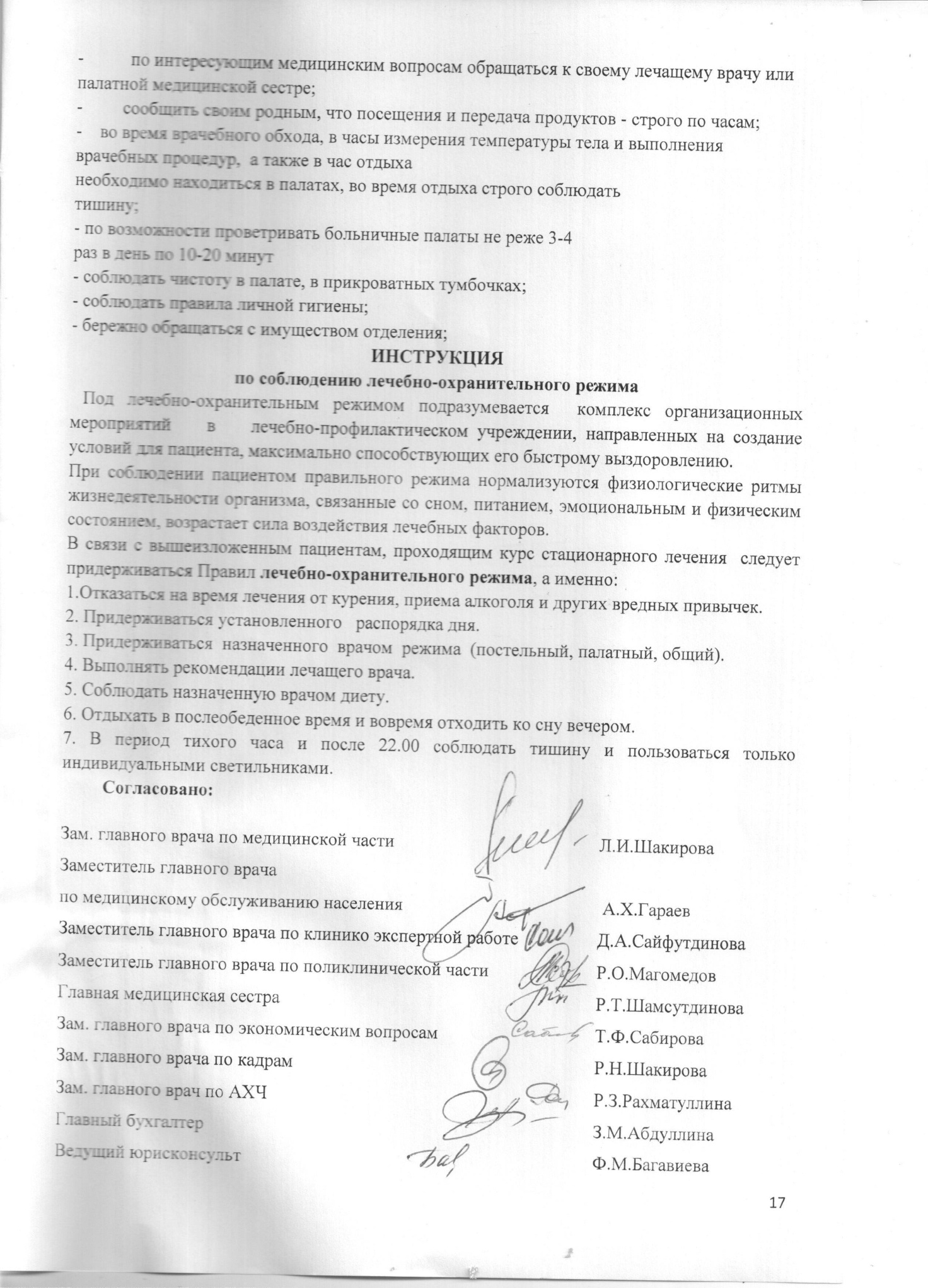 